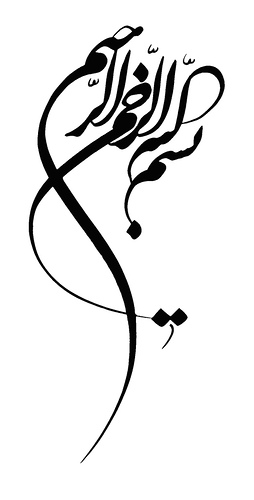 كليه حقوق مادي مترتب بر نتايج مطالعات، ابتكارات و نوآوري‌هاي ناشي از اين پايان‌نامه متعلق به موسسه  آموزش  عالی جهاد دانشگاهی کرمانشاه است.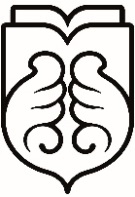 موسسه آموزش عالی جهاد دانشگاهی کرمانشاه          گروه آموزشی.......        پایان‌نامه کارشناسی ارشدعنوان پایان‌نامه     نگارش       ......................  استاد راهنما     ......................استاد مشاور    ......................ماه و سال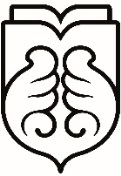                                                                                                                                        موسسه  آموزش عالی جهاد دانشگاهی کرمانشاهگروه آموزشی......پایان نامه جهت اخذ درجه کارشناسی ارشد رشته                         گرایش                                      نام دانشجو                              ...........................................عنوان پایان نامهدر تاریخ ..................توسط هیات داوران زیر بررسی و با نمره ................ و درجه .................. به تصویب نهایی رسید.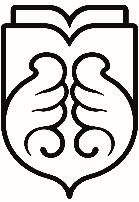 تعهدنامه اصالت پایان‌نامهاينجانب ............................................................دانشجوی مقطع کارشناسی ارشد موسسه آموزش عالی جهاددانشگاهی کرمانشاه، متعهد مي‌شوم كه مطالب مندرج در اين پايان نامه حاصل كار پژوهشي اينجانب تحت نظارت و راهنمايي اساتيد موسسه آموزش عالی جهاد دانشگاهی  کرمانشاه بوده و به دستاوردهاي ديگران كه در اين پژوهش از آن ها استفاده شده است مطابق مقررات و روال متعارف ارجاع و در فهرست منابع و مآخذ ذكر گرديده است. اين پایان نامه قبلاً براي احراز هيچ مدرك هم‌سطح يا بالاتر ارائه نگرديده است.در صورت اثبات تخلف در هر زمان، مدرك تحصيلي صادر شده توسط موسسه از درجه اعتبار ساقط بوده و موسسه حق پيگيري قانوني خواهد داشت.كليه نتايج و حقوق حاصل از اين پایان نامه متعلق به موسسه آموزش عالی جهاد دانشگاهی کرمانشاه مي‌باشد. هرگونه استفاده از نتايج علمي و عملي، واگذاري اطلاعات به ديگران يا چاپ و تكثير، نسخه‌برداري، ترجمه و اقتباس از اين پایان نامه بدون موافقت كتبي موسسه آموزش عالی جهاد دانشگاهی کرمانشاه ممنوع است.نقل مطالب با ذكر مآخذ بلامانع است.تکمیل این بخش توسط دانشجو الزامی بوده و ملزم به پیروی از آن می باشد و پس از تکمیل توسط دانشجو امضا خواهد شد.تقدیم:تکمیل این بخش اختیاری می باشد و حداکثر در 5 خط در قالب یک پاراگراف تکمیل گردد.تقدیر و تشکر:تکمیل این بخش اختیاری می باشد و حداکثر دو پاراگراف تکمیل گردد.فهرست مطالبعنوان										      شماره صفحهچکیده......................................................................................................................................................................................................................11-  فصل اول: کلیات تحقیق.	21-1 مقدمه	21-2-1بیان مسئله.................................................................................................................................................................................................32- فصل دوم: مرور ادبیات و پیشینه تحقیق..................................................................................................................2-1-..........................................................................................................................................................................................................................2-2-.........................................................................................................................................................................................................................3- فصل سوم: روش تحقیق.............................................................................................................................................3-1-3-2-4-فصل چهارم: تجزیه و تحلیل داده ها و یافته های تحقیق4-1-4-2-5- فصل پنجم: نتیجه گیری و پیشنهادها5-1-5-2-پیوست هانکته : برای فهرست بندی از شماره گذاری اتوماتیک در word استفاده گرددفهرست جداولعنوان										        شماره صفحهجدول 1-1-	10 جدول 3-1- ......................................................................................................................................................................................14نکته: 3-1- اولین جدول از فصل سوم می‌باشد .فهرست اشکالعنوان										شماره صفحهشکل 4-2-	Error! Bookmark not defined.34چکیده:متن چکیده در برگیرنده کلیت پروژه بدون ذکر فرمول، شکل و منابع و نتایج حاصل از آن می باشد. بطوری که خواننده بدون مطالعه پایان نامه با مطالعه چکیده بتواند کلیت پروژه و زوایای بررسی و نتایج حاصل از آن را بصورت خلاصه وار و کلی درک نماید.متن چکیده حداکثر دو پاراگراف و در مجموع حداکثر 400 کلمه می باشد. در ادامه چکیده با یک خط فاصله از آن کلمات کلیدی ذکر خواهد شد .کلید واژه‌ها:تعداد کلمات کلیدی حداقل 3 و حداکثر 6 کلمه می باشد و با علامت ،  از هم جدا می شوند.نکته مهم: شماره صفحات فارسی باشد.فصل اول:کلیات تحقیق1-1- مقدمه1-2-  بیان مساله1-3- ضرورت تحقیق1-4- اهداف تحقیق1-5- سوالات تحقیق1-6- فرضیه های تحقیق(در صورت وجود)1-7- متغیرهای تحقیق1-8- تعریف واژه ها و اصطلاحات فنی1-9- روش تحقیق1-9-1- جامعه آماری1-9-2- روش گردآوری داده ها 1-9-3- محدودیت های تحقیق1-10- جنبه جدید و نوآورانه تحقیق1-11- جمع بندیفصل دوم:مرور ادبیات و  پیشینه تحقیق2-1- مقدمه 2-2-2-3-در این فصل پیشینه تحقیق ذکر خواهد شد تا خواننده آشنایی کاملی نسبت به روند پیشرفت تحقیق از ابتدای ظهور آن و تغییرات و پیشرفت هایی که در طول سال ها انجام شده است بدست آورد. لازم به ذکر است که روند پیشرفت علم در زمینه تحقیق انجام شود و از پراکنده گویی و ذکر تمامی جزئیات خودداری شود و مواردی که ذکر آن ها می تواند جدید بودن و نوآوری پژوهش را بیشتر نمایان کند استفاده شوند.فصل سوم:روش تحقیق3-1- مقدمه3-2-3-3-این فصل شامل روش و تکنیک مورد استفاده در تحقیق می باشد. مدل مفهومی و روند اجرایی تحقیق در این بخش ذکر می شود.فصل چهارم:تجزیه و تحلیل داده‌ها و یافته‌های تحقیق4-1- مقدمه4-2-4-3-درفصل چهارم یافته های حاصل از تجزیه و تحلیل داده ها با استفاده از روش ذکر شده در فصل سوم ارائه می شوند.فصل پنجم:نتیجه‌گیری و پیشنهادها5-1- مقدمه5-2-5-3-5-4-فصل پنجم شامل نتیجه گیری نهایی از تجزیه و تحلیل داده ها که در فصل قبل ارائه شده اند می باشد. در ادامه این فصل پیشنهادهای محقق با توجه به نتایج تحقیق ذکر می شوند و پیشنهادهایی در خصوص تحقیقات آتی نیز در ادامه مطرح می شوند.منابع در مرجع‌نویسی منابع فارسی روش‌های گوناگونی وجود دارد که برای یکنواختی و هماهنگی بیشتر پایان‌نامه‌های موسسه آموزش عالی جهاد دانشگاهی کرمانشاه روش هاروارد الزامی باشد.منابع پس از فصل پنجم و قبل از پیوست و چکیده انگلیسی ذکر می شوند. ابتدا منابع فارسی و سپس منابع انگلیسی قرار خواهند گرفت و منابع باید براساس حروف الفبا مرتب گردد.کلیه منابعی که در متن پایان‌نامه ذکر شده‌اند باید در فهرست مراجع قرار گیرند. تاکید می‌شود منابعی که فقط مطالعه شده ولی مورد استفاده مستقیم در متن قرار نگرفته‌اند در فهرست مراجع درج نمی‌شوند.منابع فارسی به صورت فارسی در متن و در منبع پایانی و منابع انگلیسی به صورت انگلیسی در متن و در منبع پایانی آورده شوند. پیوست‌هاپیوست‌ها بعد از منابع و قبل از چکیده انگلیسی بایستی ذکر گردد. شماره‌گذاری پیوست‌هاپیوست‌های پایان‌نامه/ رساله با حروف الفبا نامگذاری می‌شود. شکل‌ها و جدول‌های موجود در هر پیوست نیز با توجه به پیوست مربوط شماره‌گذاری می‌شود. به عنوان مثال دومین جدول در پیوست به این صورت نوشته می‌شود: (جدول الف-2).Abstract:ترجمه چکیده فارسی به انگلیسی در این قسمت ذکر می شود.Key word:ترجمه کلمات کلیدی فارسی به انگلیسی در این قسمت ذکر می شود.Ministry of Science, Research and TechnologyACECR Institute of Higher Education Kermanshah 
Department of ………. M.Sc. Thesis in ……….By:……………..Thesis Title.........................................Evaluated and approved by thesis committee asMonth Yearشمار‌ه‌گذاری صفحه‌هاشماره‌گذاری صفحه‌ها از فهرست مطالب و با حروف الفبا شروع می‌شود. شماره‌گذاری با اعداد از اولین صفحه متن اصلی پایان‌نامه (چکیده) آغاز می‌شود و تا آخرین صفحه (چکیده انگلیسی) ادامه می‌یابد. توجه داشته باشید که شماره صفحه در صفحه‌های آغازین هر بخش/ فصل درج نمی‌شود. پانویس (پاورقی)در صورتی که یک عبارت یا واژه نیاز به توضیح خاصی داشته باشد، توضیح را می‌توان به صورت زیرنویس در همان صفحه ارائه کرد. در این صورت عبارت یا واژه توسط شماره‌ای که به صورت کوچک در بالا و سمت چپ آن مشخص می‌شود و در زیرنویس، توضیح مربوط به آن شماره ارائه می‌شود. قلم مورد استفاده در پانویس 2 یا 3 شماره از قلم متن اصلی کوچک‌تر است.استاد راهنما                                                     با مرتبه علمیامضااستاد مشاوربا مرتبه علمیامضاءاستاد داور داخل گروه                                           با مرتبه علمیامضاءاستاد داور خارج از گروه                                        با مرتبه علمیامضاءSupervisorAdvisorExternal ExaminerInternal Examinerجدول راهنمایfont و اندازه ها در تدوین پایان نامهجدول راهنمایfont و اندازه ها در تدوین پایان نامهجدول راهنمایfont و اندازه ها در تدوین پایان نامهعناوینزبان نگارشفونتنام فصل هافارسیقلم - Nazaninاندازه 18 پررنگ (Bold)چکیده فارسیقلم B Nazanin و اندازه 14 چکیده انگلیسیقلم Times New Roman -اندازه 12واژگان کلیدی فارسیقلم B Nazanin و اندازه 12 پررنگ (Blod).واژگان کلیدی انگلیسیقلم Times New Roman  -اندازه 11 (Blod).متن اصلی پایان نامهفارسیقلم - Nazaninاندازه 14متن اصلی پایان نامهانگلیسیقلم Times New Roman -اندازه 12 Italicبخش ها و زیر بخش هافارسیقلم Nazanin  -اندازه 14 پررنگ (Bold)بخش ها و زیر بخش هاانگلیسیقلم Times New Roman -  اندازه12 پررنگ (Bold)پاورقی ها (پانویس ها)فارسیقلم Nazanin - اندازه 11پاورقی ها (پانویس ها)انگلیسیقلم Times New Roman  -اندازه 10عنوان جدول در بالای آن و بصورت وسط چینفارسیقلم Nazanin - اندازه 12عنوان جدول در بالای آن و بصورت وسط چینانگلیسیقلم Times New Roman  -اندازه 10عنوان شکل ها و نمودارها در زیر آن و بصورت وسط چینفارسیقلم Nazanin - اندازه 12عنوان شکل ها و نمودارها در زیر آن و بصورت وسط چینانگلیسیقلم Times New Roman  -اندازه 10